Department of Humanities and Fine Arts 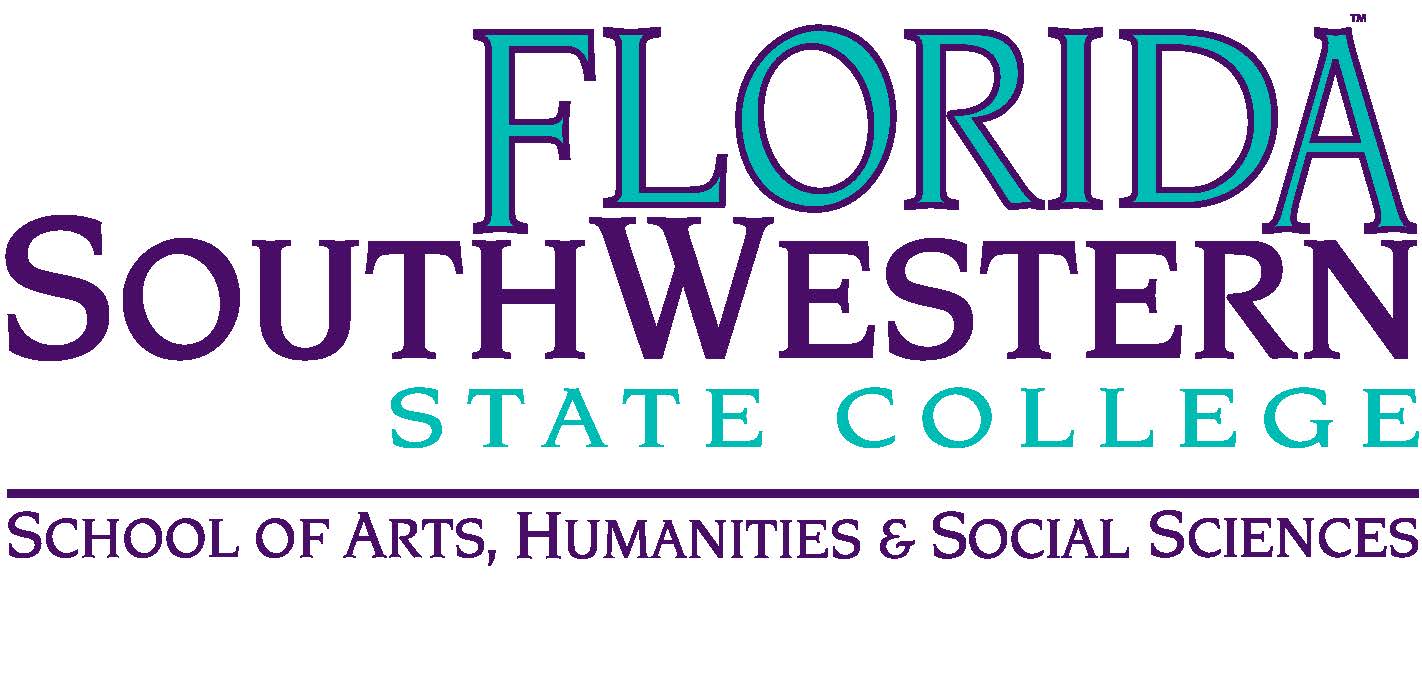 Meeting Minutes Date: 		February 11, 2021 – 10:00 a.m.Location: 	Virtual/Online (Zoom) Chair: 		Dana Roes Minutes: 	Michael McGowan OpeningCall to Order: 10:00 a.m.Attendance taken Minutes from January 2022 approved 
Announcements: Myriam Mompoint, Congrats! (Myra Hale Walters Excellence Award) Sabbatical Applications due today (2/11)Also due today (2/11): Form 1 Textbook adoptions: coming end of March Academic Achievement Award nominations due 2/25 (here’s a link: https://fsw.qualtrics.com/jfe/form/SV_aeNszb7rhbYMfKm) Updates: Theater: didn’t get an update from Stuart Music: April 7 at 6 pm – Choir/string/guitar, April 19: Jazz, Concert, Bass ensemble (in garden) Visual Arts: We’re getting rid of the ceramics classroom and changing it to a digital arts (even though we may hold onto the equipment until we know whether we’ll need it in the future) Information Items:PD (Sarah): See link for ancillary funds (https://forms.gle/7RVyZdzS8CSj4qpt5). Myriam: “Open Education Week” (people using OERs talk about how it’s going) is March 7-11 (asynchronous and done by team). Get a TLC certificate. If interested in hosting, 2/28 is the deadline to submit to Arenthia. Over the summer, a projected OER Institute. This Wednesday at 10 a.m. – Jaime, Ryan, and Shimul on “Vulnerability in the Classroom”Search Committees: 2 Humanities, 1 Digital Arts (we may get the philosophy line again in a couple years if demand picks up) Molloy: Internship program (see him) Faculty Senate: Brandon Jett is passionate about it, so Elijah withdrew his nomination. The “No Confidence” vote ended up being effective. Assessment (Elijah): We are doing an Assessment review in April, extending our April department meeting for probably 1-2 hours. (We’re still the model for other departments on Assessment issues). (April 8)Research Expo (Joe and Team Aspire): April 4-6. There are still poster slots and research slots. Reach out to Joe or Jessica Goodwin. (Check out the Digital Arts Exhibition on April 6) Chair position: if you’re interested, send an email to Dr. DeLuca and Dr. Teed. Next Meeting: 4/8/22 at 10:00 a.m. until noon (for Assessment review, too)Zoom link: https://fsw.zoom.us/j/95723378548 PresentAbsentExcusedBrownX Chase, SX  Chase, W X  Doiron X   HooverX   LublinkX McGowanXMompoint X  Pritchett XRoes XSutterX    LutherX    Smith X Molloy X Krupinski X Wurst X Harrington X Chowdhury X Gresens X OthersTeed (briefly), Olsen, O’Neil Teed (briefly), Olsen, O’Neil Teed (briefly), Olsen, O’Neil 